THE NFL DRAFT REPORT PRESENTSTHE 2019 OFFENSIVE CENTER CLASSTEAMS WILL BE HOWLING IF THEY PASS ON THE LEADER OF THE WOLFPACKGarrett Bradbury-#65North Carolona State University Wolfpack6:02.7-306Agility Tests...4.92 in the 40-yard dash…1.74 10-yard dash…2.84 20-yard dash…4.53 20-yard shuttle…7.41 three-cone drill…31-inch vertical jump…8'-08" broad jump…Bench pressed 225 pounds 34 times…31 3/4-inch arm length…10 1/2-inch hands…76 1/2-inch wingspan.Background...When Bradbury first arrived at North Carolina State's campus, he was expecting to play the position his father performed at during his college days - tight end. Tim was much like his son, athletically gifted and the Washington native stood close to home while lettering at Eastern Washington from 1981-83. He later served as president at New Media for American City Business Journals, and helped spearhead EWU's stadium project in 2010, along with former Eagle, Michael Roos, who starred as an offensive tackle for the Tennessee Titans.The younger Bradbury grew up in North Carolina and attended Charlotte Christian School, where he competed as a tight end and defensive end. He had gained 325 yards with four touchdowns on eighteen catches as a junior, adding seventeen more grabs for 360 yards and six scores as a senior. He also registered 67 tackles with five sacks and thirteen stops-for-loss during his final season.Bradbury helped his team post a 12-0 mark in 2013 and they won the North Carolina Independent Schools Athletic Association state titles in 2012 and 2013. He was rated the 54th-best tight end in the country by ESPN and 58th by Scout.com.In 2014, the then 250-pound tight end arrived on campus, but the Wolfpack coaches decided to red-shirt him. 2015 spring and fall camp injuries carried over into the regular season, as then 285-pound athlete also had to adjust to moving to left offensive guard. An upper body injury during his college debut in the season opener vs. Troy forced him to the sidelines for the next two games and upon his return, he was relegated to special team duties mostly. He did appear in 38 short-yardage plays for the Wolfpack, though. He also excelled in the classroom and was named to the Atlantic Coast Conference Academic Honor Roll.In 2016, Bradbury continued to grow. He left fall camp weighing 293 pounds and would start every game at left guard. Class work continued to shine for him, as he earned the team’s Earle Edwards Award for the highest grade point average. He was also the recipient of the Independence Bowl’s scholar-athlete award. On the field, he saw in 87% of the Pack’s total offensive snaps (853). He recorded 54 knockdowns, grading 83.6% for blocking consistency. He was charged with just three quarterback hits and one sack through 415 pass plays.Bradbury weighed just under 300 pounds during 2017 fall camp and he would yet again change positions. He shifted to center and emerged as one of the best zone blockers in the nation. A second-team All-American pick by The NFL Draft Report, the league Academic Honor Roll choice was also the All-ACC first-team selection by the Atlantic Coast Sports Media Association (ACSMA).Outside of a chest injury suffered vs. Louisville, he started every game and performed in all but 22 offensive plays.Bradbury captured ACC Offensive Lineman of the Week honors for his performance vs. North Carolina, where he helped pave the way for 292 rushing yards while posted twelve knockdowns. He was on the field for 997 snaps, recording 103 knockdowns for a front wall that ranked among the nation's top five teams for fewest sacks allowed (thirteen). On 509 pass plays, his quarterback was hit only twice and suffered one sack with Bradbury blocking. After the season, he also collected honors as a CoSida Academic All-District performer, the co-winner of the team’s Earle Edwards Award and Bo Rein Award for a vital contribution in an unsung role. In December, he earned his degree in business supply operations management and spent the 2018 semester pursuing a graduate certificate in youth development and leadership.Named team captain, Bradbury was the 2018 recipient of the Rimington Trophy, given to the nation’s top center. He earned All-American first-team nods from The NFL Draft Report, Associated Press, Walter Camp, AFCA and the FWAA. He was a second-team choice of the Sporting News and Pro Football Focus. A first-team All-ACC performer, he was a semifinalist for the Outland Trophy - the only center on the list. He was charged with yielding two sacks, but did not allow a quarterback pressure in 975 total plays. He almost performed on all of the offensive snaps, but sat for thirteen snaps at the end of the Wolfpack’s rout of Louisville.On 2,863 snaps, Bradbury registered 304 key blocks/knockdowns. On 1,445 pass plays, opponents recorded just four sacks and six quarterback hits while blocked by the center. He would conclude his career by playing in the Senior Bowl before coming close to breaking several position records during the agility tests at the NFL Scouting Combine.The Scouting ReportAthletic Ability...Bradbury has an athletic frame, as the former tight end can carry at least another fifteen pounds of bulk without that weight impacting his overall quickness. He just has the thighs, calves and bubble teams look for in an anchor in the middle of the line. He possesses very good upper body strength (34 reps at the Combine was second-best for interior blockers) and powerful hands, evident by the way he consistently pushes defenders back coming off the snap. He is a broad-shouldered type with a tight midsection, good leg length and looks very athletic for a down lineman (can easily get his pads low, as he does not have the anticipated girth you see in most centers).Bradbury shows outstanding balance and body control for a player at his position, along with above average quickness (4.92 40-yard dash at the Combine was third-fastest for interior blockers) and foot speed to be regarded as the best trap blocker in the nation. He keeps his feet on the move and it is rare to see him walked back into the pocket, thanks to a very strong anchor. He displays excellent snap quickness, whether with the center lined up behind him or executing the shot-gun. He gets his hands inside quickly to generate a strong push when locking on to an opponent. He possesses the loose hips to turn, get around and wall off, especially when leading on screens. He is also a highly competitive athlete who plays with aggression, yet, he is as smart as a chess master and won’t make foolish mistakes. He has a bit of a mauler’s attitude, but gets his hands inside the defender’s jersey quickly. He displays the body control you look for in a center when asking him to reach and shade, along with showing the ability to get his hips around for wall-off activity. He plays on his feet and has the quickness to chip and seal, along with good angle concept when working into the second level to block for the ground game. He uses his loose hips to make plays in space and possesses more than enough strength to turn his man and widen the rush lanes.Initial Quickness...Thanks to his low pad level, balance and leg strength, Bradbury is highly efficient in attempts to gain advantage from his initial move off the snap. He is possibly the best at his position when coming off the snap, thanks to his fast-twitch ability that allows him to consistently “lock and load” on a nose guard (see Virginia, Florida State, Louisville games). He is too sudden in his initial move off the ball for a lethargic defensive lineman to counter. He has excellent snap quickness and does a very good job of firing low off the ball with hands ready to do combat on his rise. He shows the flexibility and balance of Matt Paradis (Carolina) and has the body control you look for in a center when reaching and shading. He has that quick hip snap to get then around when trying to wall off. You can see on film his foot speed when reaching and down blocking. He is also very effective at generating speed needed to chip and reach the second level defenders. Because of his balance and low pad level, Bradbury has great success in gaining advantage coming off the snap. He is especially effective executing second level blocks and shows decisive movement in his stance. With his hip snap, few opponents, even the more agile linebackers have any success vs. him when he attempts to wall off.Balance/Stays on His Feet…Bradbury is not a “grass hugger” (always manages to stay on his feet, even vs. multiple defenders attacking him), as he has that strong anchor and good balance to prevent bull rushers from walking him back into the pocket. He shoots his hands with force, especially when combating in tight areas and does a very nice job of keeping his weight low and centered. With that above average base, he has no problem sliding his feet to maintain, sustain and position. With his strong upper body, he is consistent when attempting to lock out and control. It is very rare to see him expose his chest, but even when he does, his base is strong enough that defenders still can’t knock him off his feet. He has the balance and body control to quickly get position. His balance and foot agility allows him to stay on his blocks. He also displays fluid moves adjusting in space (see Florida State, Louisville, East Carolina games). He can shuffle, slide and adjust with his sharp change of direction skills. The thing I like about him is his ability to keep his weight back and stay in control, along with the great ability to keep that weight low and centered, which allows him to slide his feet forward and maintain position when on the move.Explosion/Pop…	When Bradbury keeps his hands inside his frame, he generates a powerful punch. He has very good hip explosion to be highly effective for the running game in moves into the second level. He latches on to a defender with strong hands to control and knows how to maintain balance when trying to pop and slide at the point of contact to sustain his blocks. He simply gets on his opponent in an instant, giving his man no time to set up or execute counter moves. He plays with very good functional strength and has outstanding foot quickness to explode into the defender when making contact. With his hip explosion, he is a perfect fit for an inside running game, but with his balance and body control, he is better than even quick guards when it comes to leading the charge on sweeps.Run Blocking…Bradbury is very strong at the point of attack (most aggressive drive blocker in the Atlantic Coast Conference). He has a very good understanding for angles and leverage, sliding his feet well on scoop and kick-out blocks. He has the ability to sink his pads and open his hips while maintaining the strong base needed to get movement off the line. Once he locks on to an opponent, he has no problem driving his man out. He has nice road-grading skills with his base blocks when trying to remove first level defenders and good strength in his shoulders to widen and maintain the inside rush lanes. He is a productive blocker inline whose balance and leverage allows him to quickly get in the way of a defender. Even when he has to stand up and face up to the larger defensive tackle, he has the hand punch and placement to quickly neutralize his man and maintain the rush lane. When he stays at a low pad level and delivers his strong hand punch, he will consistently gain leverage. He has had very good success in attempts to get movement vs. the bigger defenders, as he uses his hand placement and base to maintain position and sustain. He gets a very good surge and movement coming off the line and displays excellent balance and feet working into the second level.Pass Blocking…Having allowed just one sack on his last twenty games, encompassing 1,388 pass plays, it is safe to say that Bradbury shows a very strong pass set and good balance, along with the athletic agility to recover when beaten, along with the solid anchor to maintain position at the point of attack. He also has excellent vision and does a nice job of keeping his weight back, staying square so he can slide and adjust to change of direction. He can anchor vs. the bull rush and shows great alertness to tricks. The thing you notice on film is his good feet and lateral agility. He definitely can slide and mirror defenders, using his hand placement to defeat swim moves. He shows a good base set to pop and drop, quick hand usage upon initial contact and tenacity in his play. He plays flat-footed with good knee bend to deliver the full force behind his hand jolt. Along with very quick recovery agility, he also possesses that strong anchor to consistently neutralize the bull rush.Pulling/Trapping Skills…For a center, he is quite effective angling and stalking second level defenders. He has the flexibility and balance to snap and lead the charge on screens, showing good knee bend to strike in space and the hand placement to sustain after contact. He plays on his feet and is one of those powerful centers with an above average base. He is very light with his feet to pull and run down the line of scrimmage and is a highly effective combo blocker, showing that rare ability to pop a defender at the first level and then use his agility to execute a crunching second level block. He comes out of his stance with good balance, especially excelling when he impacts on the edge in attempts to turn and seal.Use of Hands/Punch... Bradbury has very quick hand placement to control the defender on running plays and is a strong puncher in pass protection. He is also savvy enough to know when to extend for lock-on and steering purposes in the aerial game. He shows an explosive and forceful hand punch on the rise. He plays with leverage and can immediately get control of the defender with his proper hand placement, effectively grabbing and gaining control.Reactions/Awareness...Bradbury knows when to move his feet, slide his hips and maintain a solid base. He is alert and quick to secure position vs. twists and games, as he has the nimble feet to mirror. For a center, he does a nice job of getting out on the edge to impact a defensive end, thanks to his body control and balance when sliding. He has great field vision, doing a nice job with his feet to adjust with his lateral kick and slide. He is alert to movement and change of direction along the line and reacts well to stunts and twists. The coaches call him the “complete package” at center, with great intelligence and technique, tremendous vision and a terrific sense of his surroundings.Compares To...Matt Paradis-Carolina Panthers...Bradbury comes off the snap well and pulls with balance, showing proper adjustments on the move. He has a strong pass set, with good knee bend and very good usage of his hands to sustain. He has good lateral slide to pick up the blitz and stunts. He makes all the line calls and shows a very good understanding of angles and positioning. He is best when working to seal off defenders from the hole.Bradbury’s strength will cause some problems for even the bigger defenders, as he is rarely ever torqued or turned by an opponent. He does a good job of chip blocking and coming off on linebackers at the second level. He runs well enough in the open consistently adjusting to his target.TEAMS MISSING ON BRADBURY WILL STRONGLY CONSIDER THIS AGGIEErik McCoy-#64Texas A&M Aggies6:03.7-303Agility Tests...4.89 in the 40-yard dash…1.72 10-yard dash…2.85 20-yard dash…4.62 20-yard shuttle…8.28 three-cone drill…31-inch vertical jump…8'-11" broad jump…Bench pressed 225 pounds 29 times…33-inch arm length…9 5/8-inch hands…77 3/4-inch wingspan.Background...While lining up mostly in the pivot, McCoy has also performed as guard, but will likely remain at center in the NFL. Still, you have to be impressed with his quickness off the snap as the leader of a front wall that called themselves the "Maroon Goons." He was not highly sought after during his time at Lufkin High School, despite receiving a blocking consistency grade of 95% and posting 27 pancakes and 34 knockdowns as a senior. He did earn first-team all-district and second-team all-state honors that year. The previous season, he was  also a first-team all-district pick.The Aggies coaching staff offered McCoy one of their final scholarships during the recruiting season, but he would spend his first year (2015) in a maroon uniform playing on the scout team.What the coaches saw in their three-star recruit was a versatile offensive lineman with guard and tackle prep experience. They also saw his athletic ability and quick feet, which allows him to makeblocks in space. It was also obvious that he had the speed to get to the next level of defenders (4.89 40-yard dash).In 2016, McCoy started all thirteen games at center. The Southeastern Conference All-Freshman Team pick also earned SEC Offensive Lineman of the Week honors after a standout performance in his first career start, vs. UCLA. On 940 plays, he allowed just one sack and four quarterback pressures. He helped clear the way for a balanced Aggie offense that gained 467.0 yards per game, with 211.8 rushing and 250.0 passing yards per game. The offense rushed for more than 200 yards in seven games and had 350-plus yards vs. Arkansas and Tennessee.The following year, McCoy started eleven games at center, but began the campaign by playing left guard in the UCLA and Louisiana contests. He totaled 84 knockdowns through 929 snaps, as he was charged with allowing five quarterback pressures and one sack, grading a career-high 82.3% on 469 pass plays. Behind his blocking, the Aggies averaged 406.8 yards per game with 155.6 rushing and 251.2 passing. He assisted the offense in gaining 350 or more yards of total offense in eight games. At guard, he made ten knockdowns for a unit that gained a season-high 382 yards on the ground in the opener at UCLA.McCoy remained at center throughout the 2018 season. Actually, that extended his starting string to every game that he appeared in (38). With 106 knockdowns during his final campaign, McCoy paved the way as A&M gained 5,590 total yards. The team captain paved the way for the SEC’s leading rusher in Trayveon Williams and he led the Texas A&M offense in gaining 500-or-more yards of total offense in five games. Through 942 plays, McCoy allowed three quarterback pressures and four QB hits, but was not charged with any sacks.Given the Offensive Unselfish Leader Award at the team’s annual banquet, he was also selected the Southeastern Conference's Offensive Lineman of the Week following Texas A&M’s victory over eihjth-ranked LSU . Named to the Rimington Trophy Watch List and the Allstate AFCA Good Words Team Watch List, he was given the Offensive Leadership Award, Offensive MVP Award, Junior Academic Award and Strength and Conditioning Offensive Aggie Award at the team’s annual banquet.The Scouting ReportAthletic Ability…McCoy has a stout, compact frame with very good upper body muscle thickness, broad shoulders, thick neck, thighs and calves, good bubble and tree-trunk like legs. While he has impressive speed, he also demonstrates good explosion off the snap. He has the loose hips to change direction and flow-down the line, showing classic knee bend and plant-&-drive agility to redirect. He shows good balance and a strong base to neutralize the bull rush. He will get a little off balance working into the second level, but when stationary at the point of attack, he does an excellent job of using his hands to defeat counter moves. He is a naturally strong player who has demonstrated an exceptional hand punch to shock and jolt the defender. He moves athletically retreating to protect the pocket and shows good explosion on contact. He plays with a high motor and wears his emotions on his sleeve. He is a mauler type who works hard to finish and will never back down from a fight. Initial Quickness…Few drive blockers show the initial quickness that McCoy possesses (4.89 40-yard dash/1.72 10-yard). He comes out of his stance with good urgency, getting into his blocks with hands properly extended, keeping his legs wide in his base and his pad level low. He is especially effective at gaining advantage on scoop-&-reach blocks. He is fluid in his kick slide and pass set and is always in blocking position, as it is rare to see him overextend and lunge to make the play. He excels sliding from side-to-side when working in the short area. He has the loose hips to redirect quickly, but will struggle a bit to maintain balance working in space (gets narrow with his base and crosses his feet on the move). He can redirect without having to gather when working in-line.Balance/Stays on His Feet…McCoy is a master at staying on his blocks and riding his man out. In his three years as a full-time starter, he allowed just one quarterback sack and twelve pressures. You will never see him bend at the waist or lean to make contact. He is quick getting his hands into the opponent’s jersey to lock on and jerk down. When working into the second level, he has the speed to neutralize second level defenders and it is rare to see him compensate by overextending and lunging when working along the line. When he plants himself at the point of attack, he works hard to gain position and sustain. His hand punch will generally see the defender hit the ground after getting attacked.Explosion/Pop...McCoy generates very good pop in his explosion off the ball and shows the leg drive needed to work and finish in pass protection. He is very aggressive attacking the defender, using his hands effectively to combat arm cross-over action. When he fires off the snap at a good pad level, it helps him generate more pop and explosion.Run Blocking…When McCoy comes off the snap with his hands on the rise, he is very effective at locking on and walling off the defender. He hits with force and is very good at clubbing the defender in the head or chop blocking to take the opponents off their feet. His raw strength will neutralize even the strongest of bull rushes and he is very effective at creating movement and pushing the pile. He is an efficient road grader who consistently plays with leverage. He keeps his feet moving upon initial contact and is very good at using his hands to move the pile. He has the brute strength to overpower and controls the action with his quick first step and low pad level to maintain position with a strong base. Pass Blocking…McCoy does a very good job of neutralizing pocket pressure. He has the strength and wide base to hold ground firmly at the point of attack and keeps his hands active to defeat counter moves.  He has the keen vision to quickly locate and pick up stunts and flashes good pass set, knee bend and anchor to beat even the quicker defensive tackles. With his kick slide and lateral agility, he could be very effective playing in front of the quarterback at center. He is alert to stunts and shows the ability to ride up and neutralize the defender on the short pulls. He adjusts to backside movement and has the speed to stay on the play long once it gets into the second level. He does a good job of keeping his feet underneath him when working in space and while most centers are better served working in the short area, he is the type that can easily locate and land on defenders when on the move.Pulling/Trapping Skills…McCoy shows the functional quickness to get out of the gate reach his block point, but must show better consistency in keeping his pads down. He is just adequate in attempts to control and finish when he gets too tall in his stance, but when he sinks his hips, he will land on his target with good violence. He has the timed speed to get to the second level, but needs to show better consistency taking angles. He fails to adjust to counter moves when working in space, as he struggles to adjust to moving targets.Use of Hands/Punch...When he gets his hands into the opponent’s chest, McCoy is quick to redirect or sustain. He demonstrates good recoil and recovery quickness, especially when he keeps his hands inside the framework of the defensive tackle to lock out on blocks. He generates very good pop in his explosion off the ball and shows the leg drive needed to work and finish in pass protection. He is very aggressive attacking the defender, using his hands effectively to combat arm cross-over action. When he fires off the snap at a good pad level, it helps him generate more pop and explosion.Reactions/Awareness... McCoy is effective when making the cut blocks on the move. Earlier in his career, there were times when he would overextend and lunge at quicker linebackers though, as he would get too narrow in his base and cross his feet when running around an island. He does explode with force when he hits a defender with his hands. He keeps his hands inside his frame in pass protection and keeps his feet under him to beat the bull rush. He is consistent at getting proper hand placement in attempts to lock on and sustain. He simply knocks the opponent down when he shoots his hands and is also quick to recoil them. He is alert to stunts and twists, showing valid short area foot speed to slide and mirror. He has the loose hips to move side to side and moves fast off the line to take on the defender with force. He is an alert player with good vision and awareness, especially when locating stunts and blitzes. He knows all of the line’s blocking assignments and is smart enough to make the calls. As a freshman, he picked up the nuances of playing center quickly and was able to make a smooth transition to that position. Compares To...Mitch Morse-Buffalo Bills...McCoy is very effective at setting with a strong base. He has the strong hand punch and functional kick slide to deal with inside movement. He is quick in his pass set up and uses his hands very well to control the action in his area. He plays with decent pop and punch and will be aggressive. He stays on his feet and firmly anchors vs. the rush, doing a nice job with his hands to combat double moves.IF YOU KEEP THIS BULLDOG IN THE YARD, HE HAS SOME GOOD BITE TO HIMElgton Torrance "Big E" Jenkins, Jr.-#74Mississippi State University Bulldogs6:04.4-310Agility Tests...5.09 in the 40-yard dash…1.77 10-yard dash…2.97 20-yard dash…4.62 20-yard shuttle…7.77 three-cone drill…28-inch vertical jump…9'-01" broad jump…Bench pressed 225 pounds 29 times…34-inch arm length…10 1/4-inch hands…83-inch wingspan.Background...While not as sound technically like Garrett Bradbury or Erik McCoy, Jenkins adds a different element as a potential Day Two pick, as he's garnered experience at both tackle positions and left guard, in addition to handling center chores. A three-star recruit from Clarksdale High School, the Mississippi native decided to stay in-state when it came to making his college decision.Jenkins was rated as the 15th best prospect in the state by 247Sports. The second-team Class 5A Mississippi Association of Coaches All-State choice was selected to play for the North Team as an offensive lineman in the Bernard Blackwell All-Star Football Game following his final year. He also earned a place on the Mississippi High School Athletic Association (MHSAA) Region 1-5A team.As a senior, Jenkins played on both lines. He helped the Cougars to a 7-5 record in 2013, as the team advanced to the second round of the MHSAA 5A state playoffs. On the defensive side of the ball, he recorded nineteen tackles with a pair of sacks in 2014. Along with prep teammate, J.T. Gray, they were the first SEC prospects from Clarksdale since Charles Mitchell went to the NFL after four years at Mississippi State (safety was drafted by the Falcons in the sixth round of the 2012 draft).Jenkins enrolled at Mississippi State in 2014, but the 265-pound blocker was red-shirted. He started three of the eleven games he appeared in (did not play vs. LSU and Missouri) during the 2016 schedule, playing left tackle with the first unit vs. Troy and Ole Miss before starting on the right side in the Arkansas clash. He saw action in 420 snaps during the regular season, allowing one sack and ten quarterback pressures on 258 pass plays to record an overall blocking consistency grade of 73.1.In 2016, Jenkins played in twelve games, starting at left tackle the first three games of the year – South Alabama, South Carolina and LSU, and then moved to left guard, where he started at Ole Miss and in the St. Petersburg Bowl vs. Miami (Oh.). He ranked second in the Southeastern Conference in pass block efficiency with a 97.8 percentile. Through 514 snaps during the year, including a season-high 70 in a dominating performance vs. Texas A&M, he made 75 knockdowns, yielding just one sack, two quarterback hits and three pressures via 217 pass plays.Jenkins moved to center full-time in 2017. He paved the way for a dominant rushing offense that ranked second in the SEC, racking up 251.7 yards per game, which was also 11th nationally. With 74 knockdowns to his credit, he was part of an offensive line that allowed the fewest sacks in the SEC and the fewest by an MSU team since 1988 (13). None of those sacks were charged to him on 370 pass plays, but he did give up eight pressures and had five false starts.In his final season, Jenkins had his finest campaign. He was the recipient of the Kent Hull Trophy, awarded annually to the top offensive lineman in the state of Mississippi. He earned first-team All-American honors from The Athletic and fourth-team accolades from Phil Steele. He played 773 total snaps, including 369 in pass protection, and did not allow a sack through the first nine games of the season. He surrendered zero QB hits and only six total pressures while committing just one penalty.Jenkins tied for the SEC lead in fewest total pressures allowed (6) among centers who played at least 200 pass-blocking snaps. He earned a pass-blocking grade of 80.0 or better in seven different games, including four times in SEC action. His overall grade of 74.1 was the third-best in the league among centers who played a minimum of 770 snaps. He also collected the second-highest PFF pass-blocking grade (84.8) in the conference among centers.Jenkins finished as one of only four centers in the SEC who did not allow a QB hit over at least 350 snaps played in pass protection. He led an offensive line that helped the offense rank second in the SEC in both rushing yards per game (223.6) and yards per rush (5.7). He also helped pave the way for the offense to rush for 300 or more yards in an SEC-best four games.The center closed out his career starting 34-of-49 games for the Bulldogs - 26 at center, five at left tackle, two at left guard and one at right tackle. He allowed only one sack over 762 pass-blocking snaps at center during his junior and senior seasons and is a two-time member of the SEC Academic Honor Roll. He graduated from MSU in December 2018 with a degree in industrial technology.The Scouting ReportAthletic Ability... Jenkins is a well-built athlete with impressive forward explosion and initial quickness, but appears a bit stiff in his hips, as he loses his burst when having to redirect. He is best playing along the line or on short pulls, as he might have good timed speed, but seems to labor when trying to get into the second level. He plays on his feet well and has the first step needed to chip and seal the linebackers shooting the gaps. He has the upper body strength to neutralize the bull rush and good balance along with proper hand placement, as he is quick to recoil and reset his hands. He can adjust to movement at the line, but does not appear to have the suddenness to get out and make plays in space. He shows more explosive movement moving forward and needs to improve his lateral agility, one of the few weak areas in his game. Still, he plays with a wide base and will generally win one-on-one battles, thanks to his lower body strength.Initial Quickness... Jenkins has above average initial quickness off the snap, but despite good timed speed for his position, he does labor running long distances and is not a great space player, as he appears too stiff in his hips to generate explosive lateral agility. He has the speed to make the reach and down blocks with effectiveness, but just adequate burst getting into the second level to stalk linebackers. His quick first step lets him get advantage with a defender over his head. He has the balance and leg drive to finish blocks.Even with good shuttle figures at the Scouting Combine, film view shows that lateral agility is a weak area. He does not do a good job of moving side to side and even though he has experience at guard and tackle, he struggles quite a bit in his retreat and kick slide when taking on edge rushers. He plays with a low center of gravity, but his feet tend to die when he has to suddenly shift direction. He is obviously not a space player due to his marginal redirection skills.Balance/Stays on His Feet…Jenkins has very good lower body strength to neutralize the bull rush. He plays with a low center of gravity and comes off the snap with a wider base than most centers. However, he needs to improve his hand usage, as he will expose his chest and with just adequate upper body strength, defenders have good success walking him back into the pocket when they get into his body. He has good foot balance for his position, but you would like to see him be more active with his upper body strength to better lock out and control. He does move his feet well moving forward to sustain. With his lower body balance, he can stay on his blocks, but is just an adequate finisher if he has to move laterally to make the play.Explosion/Pop…	Jenkins comes off the snap with good leg explosion in his initial step, but his acceleration falters when having to play in space. He latches on to his man adequately and needs to develop a stronger hand punch, but he will get up on a bull rusher quickly in the trenches. He plays with good lower body strength to hold ground at the point of attack, but until he develops more upper body strength and uses his hands more, he is more of a push-and-shove type than a classic mauler.Run Blocking…Jenkins has a very good feel for taking angles. He comes off the snap low and with a wide base, doing a nice job of maintaining the rush lanes. He would be even more effective once he improves his upper body power. With his low stance, he has had good success leveraging, especially vs. the bull rush. He fires off the snap with good explosion, but must do a better job of getting his hands into the defender to control. With his balance and leg drive, he is able to root out and drive off bigger defensive tackles when he keeps his pads down, though. He is not the type that will get too high in his stance or chest-block. Even with his big hands, he prefers out-finessing his opponent, but you would like to see him roll his hips better.Pass Blocking…Jenkins is a solid pass protector when battling in the trenches, but he gets caught up in the action at times and tries to do too much, failing to recognize plays breaking down in the backfield. He works well in combination with his guards playing in a phone booth, but looks sluggish when having to redirect. He has that above average lower body strength to effectively anchor vs. the bull rush and shows the vision and feet to react to twists and games. He has good knee bend, but his flexibility is inconsistent, as he will bend at the waist when having to change direction. When he sets his wide base, he has the balance to generate decent pop on contact. He has the ability to play flat-footed, but must do a better job of extending his hands, as he is prone to short arming at times.Pulling/Trapping Skills…On the short pulls and traps, Jenkins gets off the line adequately, but is not a space player due to lateral movement issues. He has good balance at the line of scrimmage and shows adequate upper body strength when widening the rush lanes. He does a nice job of playing on his feet, but must do a better job of shifting and adjusting his weight playing on the move. Jenkins does not seem to have the explosive hip snap to stalk defenders into the second level. He does have a good concept for angling, but needs to get up on the linebacker quicker than he has shown. You just do not see the change of direction skills needed to wheel and cut off in the open.Use of Hands/Punch...Jenkins needs to finish better with his hands. He has an adequate punch, lacking the upper body strength to shock and jolt. He is more of a push-and-shove type and has been walked back into the pocket at times when he leaves his chest exposed. He does keep his hands inside the frame, though, as he has the large, heavy hands to control, when he locks on securely. He can reset his hands quickly, but he needs to use them more to control and develop a stronger punch.Reactions/Awareness...Jenkins makes all the line calls. He knows everyone’s assignments and has filled in capably when asked to perform at guard and tackle (lack of lateral agility does pose problems playing on the edge, as he struggles to redirect vs. the edge rush). He is a very intelligent and instinctive athlete and also excelled in the classroomJenkins needs to keep his head on a swivel in order to look for secondary targets after making his initial block. He has a good feel for the bull rush, staying low in his pads to root out the bigger defenders. He has a good concept for angling, but is a better battler in the trenches than when on the move. He needs to be more alert to plays breaking down in the backfield, but he has good balance and body control to anchor. He shows good ability to play flat-footed, but you would like to see him move better in space.Compares To...Mason Cole-Arizona Cardinals...Like Cole, Jenkins has experience across the offensive line. He is a sound technician with good initial quickness and plays with a wide base, but is more of a trench battler than one who can operate in space. He has experience at every line position and has a keen knowledge for taking angles. He just needs to protect his body better from defenders, but for consistently average performances, he will deliver every game.IF JENKINS IS THE DAY TWO BULLDOG, GAILLARD IS THE DAY THREE BULLGOGLamont Rockarius Gaillard (pronounced GILL-yard)-#53University of Georgia Bulldogs6:02.5-305Agility Tests...5.17 in the 40-yard dash…1.82 10-yard dash…2.98 20-yard dash…27-inch vertical jump…8'08" broad jump… Bench pressed 225 pounds 23 times…33 1/2-inch arm length…10 3/8-inch hands…81-inch wingspan.Background...Gaillard ran into a bit of back luck this past season and it carried over into the Scouting Combine and Georgia's Pro Day. Despite a back injury that forced him to miss most of the Kentucky clash and play with limited mobility in the final five contests, he was on the field for close to 80% of the team's offensive snaps in 2018. A left hamstring injury prevented him from performing in the agility tests at Indianapolis and unfortunately, he did not participate in the Bulldogs' March Pro Day.Gaillard attended Pine Forest High School, where the 2014 Under Armour All-American was a  Prep Star Magazine four-star prospect, Top 150 Dream Team, fifth-ranked defensive tackle and 53rd-best  overall player in the country. ESPN.com labeled him a four-star prospect, ranking him fourth in the nation at defensive tackle and the third-best overall prospect in the state of North Carolina.Gaillard was named to the 2013 Mid South All Conference first-team as a senior, recording 82 tackles ehile helping Pine Forest to a 10-2 record, finishing second in its division and earning a second consecutive playoff appearance. He was voted onto the 2013 NCPreps.com 4A All-State Team, in addition to earning 2012 Mid South All Conference First Team after recording 108 total tackles, seven tackles for loss, and four sacks in his junior campaign.Gaillard performed on Georgia's scout team after enrolling at the university in 2014. He switched to offense in 2015, appearing briefly in two games at right guard. In 2016, he received the offense’s Most Improved award after he secured a starting job for the entire schedule at right guard. In 765 snaps, opponents tagged him with eight quarterback pressures, but just one sack through 343 pass plays to grade 76.8% for pass blocking consistency.Gaillard was on the move again in 2017, starting all fifteen contests at center. The winner of the Own the Trenches Award compiled 77 knockdowns on 917 snaps. He allowed seven quarterback pressures, three hits and two sacks on 333 pass plays, posting an overall blocking consistency grade of 72.2%.Even though he hurt his back in Georgia's eighth game, vs. Kentucky, Gaillard started all fourteen games, delivering 66 knockdowns. A three-time game captain, he led the Bulldog offensive line that paved the way for an Southeastern Conference-leading 238.8 rushing yards per game. Through 759 snaps, he earned a 78.2% overall blocking mark, yielding one sack and seven pressures through 353 pass plays. For his career, he participated in 2,453 plays, giving up five sacks and 22 pressures through 1,029 pass snaps.The Scouting ReportAthletic Ability...Gaillard has a typical center’s build – compact, with very thick legs, big bubble, big and strong hands, barrel chest, wide hips, but shorter than ideal arm length. He arrived on campus as a 328-pound defensive tackle, losing over forty pounds while converting to guard before putting 25 pounds back on his frame during two years in the pivot.Gaillard has good short area quickness, showing very good balance protecting the pocket. He builds his acceleration nicely and has good retreat agility to protect the quarterback. He has the power behind his initial burst to lock on and gain advantage. He is nimble with his feet when adjusting in the short area, but lacks the loose hips to suddenly change direction. He plays with good base and balance when stationary, but will sometimes get narrow in his stance when blocking on the move (susceptible to low tackles). He is more of a sudden burst type off the line than one who will redirect and recover working down the line. With his thick lower body, he plants himself firmly to stymie the bull rush, but is limited in his change of direction adjustments.Initial Quickness...Gaillard has a good short area burst out of his stance and is very active with his hands in attempts to lock on and sustain. He does not have the timed speed or explosion to consistently get into the second level, making him adequate on sweeps and pulls, but has that short area power step that lets him get movement off the snap. He has enough speed to do a solid job of zoning a three-tech consistently and comes out of his stance with a low pad level and hands raised to wall off with effectiveness. While Gaillard shows good balance working in-line, he tends to get too narrow in his base and looks a bit lethargic in his lateral slide. He needs to open his hips quicker when changing direction. With his thick lower body frame, he might not be able to generate the change of direction quickness needed to get out in front on pulls.Balance/Stays on His Feet…Gaillard very effective shooting his hands to lock on and sustain. He has a strong base and good balance to defeat the bull rush, but will get too narrow in his base when asked to block into the second level. He flashes a strong hand punch to jolt the defender and generates good leverage when blocking in closed quarters. Once he gains position, he is quick to sink his weight to anchor and sustain. He needs to stop getting narrowed and straight-legged when on the move, but he does a decent job of adjusting to shade movement.Explosion/Pop…	Gaillard made great strides in shooting his hands coming off the snap. He has a punishing hand punch that helps his lock on to the defender and the upper body strength to redirect the opponent. He generates good pop upon contact and can dominate when he extends his arms to lock on. He works well in unison with his guards on combo blocks and consistently generates a surge after initial contact. He gains movement with his pop and hip strike in the short yardage area.Run Blocking…When working in-line, Gaillard is effective at gaining position to wall off the defender. He comes off the snap with strong leg drive and base, but does get too narrow in his base when blocking in space. He is better served when he can angle and adjust to in-line movement, but does manage to get out and reach the three-tech. He stays on the defender with good aggression and works hard to finish. He has a keen understanding for positioning and hand placement and is very active with his hands in attempts to widen the rush lane.Pass Blocking…This is where Gaillard can be dominant. He has the retreat quickness and arm extension to protect the pocket and stays low in his pads while driving hard with his legs to lock on and sustain. He has a functional kick slide and keeps his head on a swivel to combat counter moves. He can bend his knees and gain instant hand position when he plants himself firmly in the middle of the line. You can see on film his ability to sink his hips and use his lower body strength to anchor up and sustain.Pulling/Trapping Skills…When blocking in the short area, Gaillard shows the functional burst on the pull, but will get too narrow in his base, resulting in lost balance. He lacks the body control to adjust on the move going long distances, struggling to take good angles vs. second level defenders when on the move. He is best on the trap when uncovered on the front side gap.Gaillard is alert to stunts and blitzes, showing good urgency getting his hands into the defender to protect the pocket. He did a good job of making calls at the line of scrimmage and adjusting blocking assignments the last two years and plays with functional awareness. Still, there are times when he looks a bit hesitant taking angles when having to adjust on the move.Use of Hands/Punch...Gaillard is very physical using his hands to defeat the bull rush. He hits with good force and does a nice job of locking on in attempts to sustain. He has the upper body strength to consistently widen the rush lanes and when he stays low in his pads, he can turn and steer the defensive tackle off the line. He can punch and replace with good lock-out.Reactions/Awareness...While Gaillard has a strong, wide base blocking in-line, he struggles to get out from and recognize coverage when having to move into the second level. He is better when allowed to see games up front and does a good job of bumping the opponent to negotiate the slant. He is alert to stunts and twists, showing good patience letting the plays come to him rather than overextend or lunge to move out in space.Compares To...LeCharles Bentley-ex-Cleveland Browns…Like Bentley, Gaillard plays with true aggression and knows how to use his strong hand punch to dominate blocking in-line. He keeps his pad level down and has the short area power base to face up and sustain. He can land and explode on defenders in closed quarters, but is inconsistent maintaining his balance when asked to block on the move.THIS RAZORBACK HAS SOME GOOD BITE IN HIM - OUR POSITION SLEEPERHjalte Froholdt-#51University of Arkansas Razorbacks6:04.5-306Agility Tests...5.20 in the 40-yard dash…1.83 10-yard dash…3.04 20-yard dash…4.54 20-yard shuttle…7.61 three-cone drill…27 1/2-inch vertical jump…8'-09" broad jump…Bench pressed 225 pounds 31 times…31 1/4-inch arm length…9 3/4-inch hands…76 1/2-inch wingspan.Background...The "Great Dane" is leaving a very good impression, as offensive line coaches who respect his trap blocking skills at guard, also see a Jason Kelce-like potential in him, in case an organization like Tennessee, Baltimore, Denver or Kansas City might envision moving him to center.Froholdt (pronounced yell-duh fro-holt) is a Helsinki, Denmark resident who arrived in the United State during his high school sophomore year as an exchange student, attending school in Ohio. He would return home for his junior year, but then arrived in Florida, where he played for former Florida State quarterback and Heisman Trophy winner Chris Weinke at the IMG Academy. He also competed for their track and field team.In his lone season at the academy, the then defensive tackle recorded 55 tackles with ten sacks among his twelve stops behind the line of scrimmage. That year, IMG Academy finished 10-1 in just its second season of varsity football. That one campaign thrust him into the recruiting spotlight, as the PrepStar five-star prospect was also named to that recruiting service's Top 150 Dream Team. He received a four-star prospect tag from Rivals, ESPN, Scout and 247Sports.247Sports also rated Froholdt the 13th-best defensive tackle in the nation and fifth-best overall player in the state of Florida. He also ranked as the 98th-best overall player in the nation according to the ESPN 300, which rated him 13th among the country's defensive tackles and 19th among Florida's top recruits.When it came to deciding upon which college to attend, Froholdt chose Arkansas over numerous offers, including Alabama, Ohio State, Notre Dame, Michigan, Penn State, Michigan State, Louisville, Kentucky and others. Checking into the dorms at 300 pounds in 2015, he appeared ten games as a reserve strong-side defensive tackle, recording three tackles (one each vs. Toledo, Alabama and Louisiana State).Suring 2016 spring drills, the coaches began experimenting with Froholdt on the offensive side of the ball. Suddenly, a star was born. He manned the left guard position the entire season, logging action in 883 plays. He was credited with 85 knockdowns and helped the Arkansas running attack that saw Rawleigh Williams III capture the Southeastern Conference regular season rushing title with 1,326 yards on the ground.Froholdt made thirteen touchdown-resulting blocks that season. He did allow three sacks on 434 pass plays, but the next two seasons, no defender recorded a sack on his watch. The offense averaged 428.4 yards per game, as the youngster graded 80% or better in five contests. He ranked ninth in the nation among major college offensive guards with an 88.0% blocking consistency grade for the running corps.Froholdt again excelled at left guard in 2017. He started twelve times, posting 92 knockdowns through 747 offensive plays. On 366 pass plays, he yielded nine quarterback pressures and two hits, grading 76.9% in that category. His overall grade of 85.9% was the second-best mark for any blocker in the SEC, as he earned marks of 80% or better in six games, including in four conference appearances. In those six contests, Arkansas gained at least 200 yards rushing five times.The 2018 season was Froholdt's finest as a pass protector, grading 86.6%, a blocking consistency mark that is third-best for any interior lineman in the 2019 draft class. On 815 snaps, he was not charged with any sacks and his quarterbacks were hit just twice. He helped the Arkansas offense to 4,028 yards of total offense and 28 touchdowns, with 2,307 yards and 17 scores coming through the air, earning All-SEC second-team honors, in addition to being named to the CoSIDA Google Cloud Academic All-District team.Froholdt was twice selected to the SEC Team of the Week after performances vs. Vanderbilt and LSU. He began the season at the center position, moving to the left guard spot before rounding out the year back at the pivot due to a teammate injury. He recorded seven games with marks over 85.0, including a season-high 90.1 grade at Mississippi State. He put together his top combined run blocking-&-pass protection marks vs. Vanderbilt, earning grades of 87.2.The Scouting ReportAthletic Ability...Froholdt has a powerful upper body (31 reps at 225 pounds) with thick limbs, big back, good waist and well-proportioned thighs and calves. He possesses a thick lower body frame with wide hips, good bubble, thigh thighs and a squat build that can carry at least another fifteen pounds without any loss in quickness. He lacks the great arm length you look for in making reach blocks, making him perhaps a better fit at center. He comes off the ball with good leg drive and hand punch to shock and jolt. He generates good hip rotation when redirecting on the move and knows how to use his size to get leverage on the defender.Froholdt shows good athletic agility getting out in front on sweeps and pulls. He possesses good knee bend and quickness for a trap blocker and runs with a normal stride working into the second level. He demonstrates the fluid change of direction skills and proper weight distribution in space and has good body quickness in his kick slide. He also has the foot agility, balance and body control to get out and stalk second level defenders. He maintains good balance on drive blocks and is quick enough when running long distances. In the short area, he shows good balance and a fluid running stride. He is quick in his retreat setting up in pass protection and has the functional overall flexibility to get back into the action on the move, taking proper angles to neutralize linebackers. He plays flat-footed with his hands properly inside his frame to gain leverage.Initial Quickness...Froholdt has good initial quickness to gain advantage, as he plays with a low pad level and shows good balance with his first step, generating suddenness and body quickness to leverage. He has the loose hips to make adjustments in space, but it is his pad level and hand punch that usually sees him gain instant advantage on a lethargic defender. He comes out of his stance with a wide anchor, good body control and keeps his hands inside his framework. He is best when used on short pulls, as his timed speed is just adequate when going long distances, though. He demonstrates good balance in his retreat setting up in pass protection. He gets off the ball with good urgency and pad level, and has the quickness to gain position off the snap and is very alert to movement, showing the nimble feet to redirect in the short area. He shows good snap quickness in the shot gun and knows how to get into position to sustain defenders. He has the explosion and arm reach to consistently establish him self getting into his reach blocks and in maintaining position.Balance/Stays on His Feet…Froholdt shows good cover-up ability on the move, consistently finishing once engaged with the defender. He has those good, long arms to leverage and control and excels when trying to reach and hold his position or when rerouting his opponent. In the past, he would sometimes bend at the waist, and it would lead to him over-extending on reach blocks. But during his last two seasons, he has learned to compensate, showing better patience to let the defenders come to him rather than lunge at his opponent. He has a strong anchor and base to maintain position and has shown very good hand placement in his quest to defeat counter moves. He comes off the snap with good explosion and does a nice job of keeping his feet and staying in control when on the move. He has good body control in his attempts to sustain and when he keeps his pads down, he does a great job of getting under defenders to leverage them during the running game.Explosion/Pop…Froholdt might generate great initial explosion, but he is much more effective on the short pulls than when running long distances (lack of great timed speed). He gets a strong initial surge on contact and is a classic mauler with a brutal hand punch to shock and jolt. He is especially effective helping out his guards and is a dominating drive blocker at this level who combines strength and mass to sustain as an in-line blocker. His impressive upper body power lets him consistently shock defenders. When he sinks and rolls his hips, his explosion in the short area is excellent. He generates a strong punch in pass protection and maintains balance while showing he is quick to recover vs. speedy edge moves.	Run Blocking…Froholdt shows the loose hips and strong hand strike on contact to dominate the defender. He is an efficient screen-&-wall off type who works hard to finish. He can punish his man when hitting and driving off his initial step and is a fine road grader who can drop his weight and drive through his blocks, thanks to above average leg strength. He is good at using his hands to lock on and has a keen understanding for positioning. He will struggle with balance when he gets his base too narrow, but that was rare to happen when he was aligned at center last year. He displays consistency in attempts to seal and wall off while working in unison with his guards, showing good ease-of-movement playing in space. When he gets position on a defender, he knows how to use his mass and hand punch to shock and jolt. He is also especially effective at gaining movement when he has an angle on people and works hard to maintain position and get movement at the point of attack.Pass Blocking…This is his best asset. Having allowed three sacks in 2016, he's blanked pass rushers the last two seasons. The third-highest grade among this draft's interior blockers, it without a doubt that Froholdt has done well in protecting his quarterback. He plays flat-footed and generates a strong anchor and power base. He uses his hands well to catch the defender and is quick to recover vs. counter moves. He has good short area kick slide and hand usage, showing proper knee bend to quickly redirect. He is equally effective when anchoring and locking out vs. power as he is when sliding and adjusting to quickness. He uses his hands well to set and hold off on contact and has more than enough strength to anchor.Pulling/Trapping Skills…Froholdt demonstrates good cover-up ability. He is a strong finisher once he engages a defender and does a good job of playing on his feet. He seems to be more comfortable blocking in tight quarters or on short pulls than when going long distances, as he does not have great sustained speed, though. He does show good balance and body control to take good angles in attempts to neutralize second level defenders. He has the loose hips to turn (7.51 three-cone drill) and get back into the action when playing in space. He can do a nice job of adjusting to movement and generally finds his targets, but is best when used on short traps and pulls than long ones. He also has improved his body control on the cutback. When he plays with his knees bent and over his feet, he is very consistent keeping his balance on the move.Use of Hands/Punch...Froholdt demonstrates good hand usage and a strong punch. He lacks the long arms needed to make reach blocks, but keeps them active in attempts to lock on and control. He is physical and strong with his punch extension and has good lock-out ability, as he is quick to replace his hands.Reactions/Awareness...Froholdt is very alert to picking up stunts and twists. He shows good patience waiting for plays to develop and is quick to switch on stunts or pick up blitzes. He is better at locating and neutralizing interior blitzes, but even though he does not have great speed to run long distances, he is quick enough in the short area to isolate speed rushers. He has decent foot speed to mirror when working in-line by staying square to recover. He is good adjusting when changing direction, doing a better job the last two years in attempts to keep his weight back and stay under control to slide, shuffle and adjust his feet to movement.Compares To...Travis Frederick-Dallas Cowboys...Actually, if the Pokes are smart, Froholdt is the perfect answer what ails them. If Frederick can not overcome his illness, the Razorback fits right into the major weak spot. If Frederick returns, Froholdt, with his superb pass protection skills, turns into a Marshall Yanda like guard and Dallas can then have Connor Williams as their swingman or challenge La'el Collins for the right tackle slot.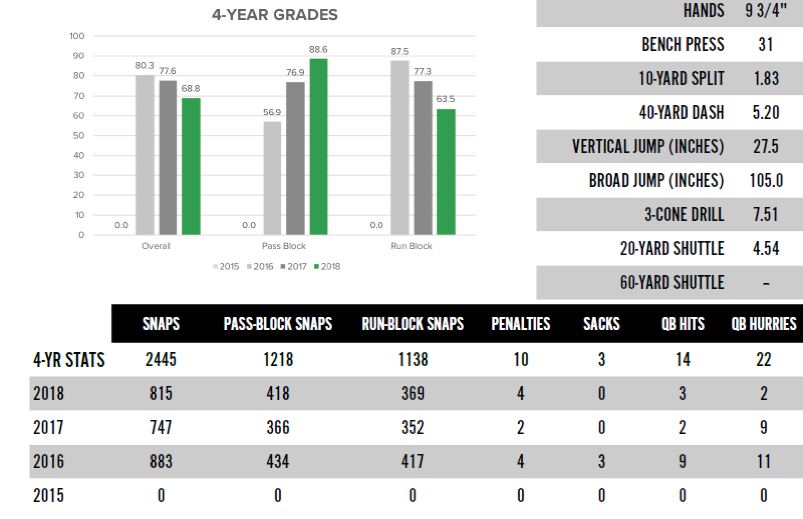 © Copyright 1973-2019 Scouting Services Inc. Courtesy of Dave-Te’ Thomas, Powered by The NFL Draft Report. All material is the sole possession of The NFL Draft Report. Any unauthorized use of these items are strictly prohibited. 